 Załącznik nr 1 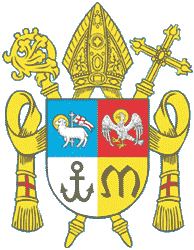 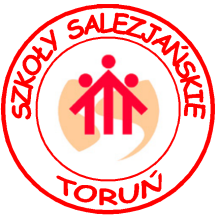 Formularz zgłoszeniowy Diecezjalny Konkurs Biblijny                                      „CZYTAM PISMO ŚWIĘTE”Dzieje Apostolskie rok szkolny 2020/2021Nazwa i numer Szkoły: Adres szkoły: Telefon, e-mail: Osoba odpowiedzialna za organizację Diecezjalnego Konkursu Biblijnego na terenie szkoły (prosimy podać także email i tel. komórkowy) Imiona i nazwiska katechetów przygotowujących młodzież do konkursu biblijnego: Ważne! Formularz zgłoszeniowy prosimy odesłać do 11 września  2020 r.  na adres  emaildkbiblijny@wp.pl Pieczątka Szkoły 					Podpis Dyrektora Szkoły 